APPENDIX AOFFICE OF THE POLICE AND CRIME COMMISSIONER FOR GWENTTreasury Management Strategy 2024/25 to 2026/27INTRODUCTIONTreasury Management is the management of cash flows, banking, money market and capital market transactions; the management of the associated risks, and the pursuit of the optimum performance or return consistent with those risks.  The treasury management service is an important part of the overall financial management of the Police and Crime Commissioner’s (Commissioner) affairs.  The Commissioner is required to operate a balanced budget, which broadly means that cash raised during the year will meet cash expenditure.  Part of the treasury management operation is to ensure that this cash flow is adequately planned, with cash being available when it is needed.  Surplus monies are invested in low risk counterparties or instruments commensurate with the Commissioner’s low risk appetite, providing adequate liquidity initially, before considering investment return.  The second main function of the treasury management service is the funding of the Commissioner’s capital plans.  These capital plans provide a guide to the borrowing need of the Commissioner, essentially the longer term cash flow planning to ensure that the Commissioner can meet his capital spending obligations.  This management of longer term cash may involve arranging long or short term loans, or using longer term cash flow surpluses.  On occasion, any debt previously drawn may be restructured to meet the Commissioner’s risk or cost objectives.The Commissioner’s treasury activities are strictly regulated by statutory requirements and a professional code of practice, the CIPFA Code of Practice on Treasury Management.  Under the Code, the Commissioner is required to receive and approve, as a minimum, three main reports each year, which incorporate a variety of policies, estimates and actuals. The Prudential Code 2017 introduced a new requirement for local authorities (including Commissioners) to produce a Capital Strategy.  It is for local authorities to decide whether to include their treasury management strategy and annual investment strategy as part of a Capital Strategy or to complete separately.  Since the first year of operation, the Commissioner has elected to complete a separate four-year Capital Strategy which was completed at the conclusion of the budget setting process in February 2022 and approved before the commencement of the 2022/23 financial year. The Capital Strategy will next be updated for the commencement of the 2025/26 financial year. The adoption of a Treasury Management Strategy for 2024/25, prior to the start of the financial year, is the first of the three reporting requirements in respect of that year.  This will be followed in due course by a mid-year Treasury Management report and an Annual Treasury Management Report before 30th September 2025, providing a selection of actual prudential and treasury indicators.The Treasury Management Strategy for 2024/25 covers two main areas:Capital Issues	The capital plans and the prudential indicators; andThe Minimum Revenue Provision (MRP) strategy.Treasury Management Issues       Debt and investment projections; 	Limits on borrowing activity;	The expected movement in interest rates;Borrowing and investment strategies;	Treasury performance indicators; andSpecific limits on treasury activities.CAPITAL PRUDENTIAL INDICATORS 2024/25 to 2026/27The Local Government Act 2003 requires the Commissioner to adopt the CIPFA Prudential Code, which was updated in 2021, and produce prudential indicators.  Each indicator either summarises the expected capital activity or introduces limits upon that activity, and reflects the outcome of the underlying capital appraisal systems.  This document updates currently approved indicators.Within this overall prudential framework there is an impact on the Commissioner’s treasury management activity, as it will directly impact on borrowing or investment activity. Capital Expenditure PlansThe capital expenditure plans are summarised below and this forms the first of the prudential indicators. Currently, there is no grant available from the Government for capital expenditure so any decisions by the Commissioner will be considered unsupported capital expenditure.This unsupported capital expenditure needs to have regard to:	Service objectives (e.g. strategic planning);	Stewardship of assets (e.g. asset management planning);	Value for money (e.g. option appraisal);	Prudence and sustainability (e.g. implications for external 		borrowing and whole life costing);	Affordability (e.g. implications for the council tax); and	Practicality (e.g. the achievability of longer term plans).The revenue consequences of capital expenditure, particularly the supported capital expenditure, will need to be paid for from the Commissioner’s own resources.This capital expenditure can be paid for immediately (by applying capital resources such as capital receipts, capital grants, earmarked reserves (known as committed funds) or revenue resources), but if these resources are insufficient any residual capital expenditure will add to the Commissioner’s borrowing need.A key risk to the plans, are that the level of Government support has been estimated and could therefore be subject to change.The Commissioner is asked to approve the following summary capital expenditure projections which is the first prudential indicator:2.3.7	The above financing need excludes other long-term liabilities, leasing arrangements which already include borrowing instruments.  The table above identifies the financial requirements for the delivery of the Commissioner’s Estate Strategy, which includes the continued development  of the ‘Hub and Spoke’ model for operational policing, a new Joint Firearms Range in collaboration with South Wales Police and Dyfed Powys Police, and investment in a future custody facility resulting in a borrowing need from 2024/25 onwards.  During 2024/25, the Capital Programme will be funded from a combination of grant, revenue contributions to capital, and committed funds in addition to borrowing.   The Commissioner’s Borrowing Need (the Capital Financing Requirement)2.4.1	The second prudential indicator is the Commissioner’s Capital Financing Requirement (CFR) which is simply the total outstanding capital expenditure which has not yet been paid for from either revenue or capital resources.  It is a measure of the Commissioner’s underlying borrowing need.  Any capital expenditure in the table in paragraph 2.3.6 above which has not immediately been paid for will increase the CFR.2.4.2	The CFR includes any other long term liabilities (e.g. lease arrangements) brought onto the balance sheet.  Whilst this increases the CFR, and therefore the Commissioner’s borrowing requirement, these types of scheme include a borrowing facility and so the Commissioner is not required to borrow separately for these schemes.2.4.3	The Commissioner is asked to approve the CFR projections below:2.4.4	The adoption of International Financial Reporting Standard (IFRS) 16 – ‘Accounting for Leases’ should have commenced at the 1st April 2021, which would have already impacted on the calculation of the Commissioner’s CFR within this Strategy.  However, in late November 2020 as a result of the Coronavirus pandemic, the adoption of this Standard has been delayed for a year and should have taken effect from 1st April 2022 but was delayed a further two years and will now commence 1st April 2024.  The table above shows the impact of the implementation of IFRS 16 with a net increase in the financial lease liability of £849,421.  This represents the initial recognition of £1,116,891 as a finance lease liability under IFRS 16 plus a decrease due to the  in-year lease payments.  The above figures were estimates calculated with information available at the 7th November 2023 and will therefore be subject to change.2.4.5	In line with the latest MRP guidance, the Commissioner will be required to make a MRP in 2025/26.  The Commissioner’s policy on this matter is therefore at section 3 below.3.	MINIMUM REVENUE PROVISION POLICY3.1	The Commissioner is required to recognise an element of outstanding capital borrowing each year through a revenue charge known as the MRP.  The MRP is calculated to match the repayment of borrowing over the life of the assets, for which debt has been raised and is charged in the following year after the asset becomes operational.  It is also permissible to pay an additional amount known as a Voluntary Revenue Provision (VRP).  Under Welsh Government (WG) Regulations the Commissioner has to approve an MRP Statement in advance of each year. The Commissioner is recommended to adopt the following MRP policy for 2024/25:(i)  	For all capital expenditure incurred before 1st April 2008 and all supported capital expenditure incurred since that date or in the future, the MRP policy will be 4% of the CFR.  This is consistent with the practice in place prior to the current regulations; and(ii)	For all unsupported borrowing since 1st April 2008 and in the future, the asset life method will be used, i.e., the amount borrowed will be divided by the life of the asset.4.	THE USE OF THE COMMISSIONER’S RESOURCES AND 	INVESTMENT POSITION4.1	The application of resources (capital receipts, committed funds, etc.) will have an on-going impact on investments.  Detailed below are estimates of the year-end balances for each resource and anticipated day to day cash flow balances.*Working capital balances shown are estimated year end; these may be higher mid-year. 5.	AFFORDABILITY PRUDENTIAL INDICATORS5.1	The previous sections cover the overall capital and control of borrowing prudential indicators.  Prudential indicators are also required to assess the affordability of the capital investment plans.  The Commissioner is asked to approve the third and fourth prudential indicators, which assess affordability in terms of the impact of the capital investment plans on the Commissioner’s overall finances.5.2	The third prudential indicator is the ratio of net financing costs (financing income less finance interest expense) to net revenue stream.  This indicator identifies the trend in the cost of capital (borrowing and other long term obligation costs net of investment income) against the net revenue stream.The estimates of financing costs include current commitments and the proposals in the budget report.  The ratio turns positive in 2025/26 as interest expense will be payable on newly borrowed debt, at this point forecast interest expense will be greater than interest income. The fourth prudential indicator identifies the increased revenue costs associated with the approved three year Capital Programme and expresses these in terms of the increase in Band D Council Tax Precept.  The assumptions are based on the budget, but will invariably include some estimates, such as the level of Government support, which is not published over a three year period.6.   	BORROWING6.1	The capital expenditure plans are set out in Section 2.3.6.  The treasury management function ensures that the cash is organised in accordance with the relevant professional codes, so that sufficient cash is available to meet the capital expenditure requirements.  This will involve both the organisation of the cash flow and, where capital plans require, the organisation of approporiate borrowing facilities.  The strategy covers the relevant treasury prudential indicators, the current and projected debt positions and the annual investment strategy.Current borrowing portfolio positionThe current treasury borrowing position at 31st October 2023, with forward projections, are summarised below. The below table shows the actual and forecasted external debt (the treasury management operations), against the future underlying capital borrowing need (the CFR), highlighting any over or under borrowing.The related impact of the above movements on the revenue budget is shown below:7.	LIMITS ON BORROWING ACTIVITY7.1	Within the prudential indicators there are a number of key indicators to ensure that the Commissioner operates activities within well-defined limits.  For the first of these the Commissioner needs to ensure that gross debt does not, except in the short term, exceed the total of the CFR in the preceding year, plus the estimates of any additional CFR for 2024/25 and the following two financial years.  This allows some flexibility for limited early borrowing for future years, but ensures that borrowing is not undertaken for revenue purposes.  The following table is relevant for this indicator.7.2	The next key indicator is the operational boundary.  This is the limit beyond which external debt is not normally expected to exceed.  7.3	A further key prudential indicator representing a control on the overall level of borrowing is the Authorised Limit for External Debt.  This is calculated on a 5% mark up on the operational boundary.  This represents a limit beyond which external debt is prohibited and this limit needs to be set or revised by the Commissioner.  It reflects the level of external debt which, while not desired, could be afforded in the short term, but is not sustainable in the longer term.  This is the statutory limit determined under section 3 (1) of the Local Government Act 2003.  The Government retains an option to control either the total plans of all Local Authorities and Commissioners, or those of a specific Authority or Commissioner, although no control has yet been exercised.  The Commissioner is asked to approve the following Authorised Limit:	7.4	Risks associated with any advance borrowing activity will be subject to appraisal in advance and subsequent reporting through the mid-year or annual reporting mechanism. 7.5	The working capital requirement for 2023-24 onwards is a snap-shot based on the 2022-23 actuals but is subject to change as cash flows from debtors and creditors come in/out, respectively, during the financial year. As such, the Commissioner will review the Authorised Limit  prior to arranging any borrowing to ensure that the authorised Limit reflects current information and, if necessary, approve any amendments.8.	PROSPECTS FOR INTEREST RATES8.1	The Commissioner uses Link Asset Services as treasury management advisors and part of their service is to provide a view on the prospects for interest rates and economic growth.  The following table gives the Link Asset Services central view on the prospects for interest rates.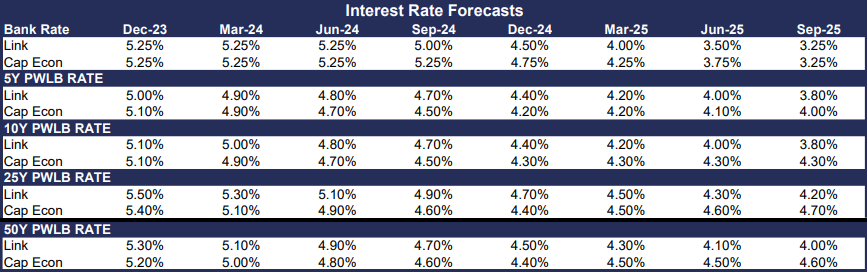 8.2	The Monetary Policy Committee (MPC) voted (6:3) to keep the Bank Rate at 5.25% during the November 2023 meeeting. Furthermore, in the November Quarterly Monetary Policy Report the Bank revised down its Q3 and Q4 GDP forecasts for this year and its annual forecast for 2024 from 0.4% to 0.0% (2023 stayed at 0.5%). In terms of messaging, the Bank once again said that “further tightening in monetary policy would be required if there were evidence of more persistent inflationary pressures”, citing the rise in global bond yields and the upside risks to inflation from “energy prices given events in the Middle East”. A new addition to the statement, underlining the commitment to policy maintenance, said that the "MPC's projections indicate that monetary policy is likely to need to be restrictive for an extended period of time". In terms of forecasts, the modal (ie most likely) view on inflation is 1.9% two years ahead and 1.5% in three years' time. However, after adjusting for risk, the mean forecast is now 2.2% in 2 years and 1.9% in 3 years. These were fractionally higher than those of August. On growth, the projections were revised lower for the second half of this year (although 2023 as a whole was unchanged at 0.5%) while that for 2024 was dropped from 0.4% to 0.0%. Overall, the meeting underlined market views that policy rates have peaked, given there was little in the report to counter the previously held view that the Committee has a greater tolerance to upside data surprises. However, while the next move is expected to be a cut, this may not materialise until the latter stages of 2024, with Bailey reiterating that it was "much too early to be thinking about rate cuts".8.3	In terms of market reaction, gilt yields pulled lower, while market rate expectations for the second half of next year also eased, given that many believe that the economic outlook painted by the Bank remains too optimistic. Inflation figures have come in modestly lower than market expectations during November. The headline 4.6% annual rate was the lowest since October 2021, with the decline primarily driven by falls in housing and household services (which includes energy bills, reflecting energy price cap reduction alongside sharp falls in gas and electricity prices compared to a year earlier), food and non-alcoholic beverages, and restaurants and hotels, with recreation and culture the only large positive contribution. Core CPI and services CPI (a key consideration for the MPC) also fell by more than expected. 8.4	The Office for National Statistics has released its reformatted employment figures, citing that previous iterations were becoming less relevant due to low response numbers. At the headline level, the figures showed that the unemployment (claimant count) rate remained at 4.0% in October, while adjusting this using additional data points puts the figure at 4.2% for the July-September period, again unchanged from its previous reading. On wages, overall weekly average earnings dropped from 8.1% to 7.9%, which was stronger than market expectations of a fall to 7.3%, while excluding bonuses, the rate fell from an upwardly revised 7.9% to 7.7%, as markets had expected. A range of MPC members took to the floor, all reiterating the "higher for longer" mantra that has been central to policymaker commentary in recent times. 8.5 	In the US, the annual core consumer price inflation rate, which excludes volatile items such as food and energy, edged down to an over two-year low of 4% in October, from 4.1% in the prior month, while markets had expected it to remain steady at 4.1%. Meanwhile, headline consumer prices were unchanged in October, after rising 0.4% in September and compared with market expectations of a 0.1% increase. This left the annual rate at 3.2%, down from 3.7% previously and modestly below market expectations of a 3.3% reading. 8.6	ECB's Guindos warned that consumer price growth may pick up again temporarily, though its prevailing direction is downwards. He also said that the Eurozone economy will stay subdued for now though it should then strengthen again, while there are signs that the labour market is starting to weaken. Elsewhere, ECB's Villeroy said the ECB's decision to halt interest rate increases at its October meeting is fully justified by a slowdown in inflation. However, Holzmann and Wunsch reminded markets that the need for further hikes should not be discounted, while Nagel also said that it is still unclear whether rates have peaked.8.7	Japanese growth weakened sharply in Q3, contracting 0.5% compared to an average gain of 1% per quarter across the first half of the year. The figure was someway below market expectations of a 0.1% decline. Meanwhile, Chinese activity data showed some modest resilience in the economy as Q4 kicked off. Retail sales bounced to 7.6% (year-on-year) but much of the "gain" reflected base effects as many cities went into lockdown during October of 2022. Also, the Chinese central bank kept its 1yr and 5yr Loan Prime Rates unchanged at today's fixings.9.	BORROWING STRATEGY 2024/25 – 2026/279.1	The uncertainty over future interest rates increases the risks associated with treasury activity.  Investment returns are likely to decrease slightly towards the latter part of 2024-25 due to the decreasing amount of capital to invest. As a result, the Commissioner will continue a cautious approach to treasury strategy.9.2	The Chief Finance Officer (CFO) (Section 151 Officer), under delegated powers, will take the most appropriate form of borrowing depending on the prevailing interest rates at the time, taking into account the risks shown in the forecast above.  It is likely that shorter term fixed rates may provide lower cost opportunities in the short/medium term.9.3	The Commissioner is currently maintaining a neutral-borrowing position.  This means that the capital borrowing need (the CFR), has been fully matched with loan debt.  During 2024/25 it is predicted there will be debt as the CFR exceeds the internal resources utilised funding the Capital Programme.  9.4   	External debt will only be sought once the committed funds earmarked for capital expenditure have been utilised.  In future years, the over-borrowing position is a direct impact of the MRP charge reducing the CFR.10.	INVESTMENT STRATEGY 2024/25 – 2026/2710.1	Key Objectives – The Commissioner’s primary investment strategy objectives are, firstly, safeguarding the re-payment of the principal and interest of his investments on time and, secondly, ensuring adequate liquidity.  The investment return is an important third objective, but not as important as the first two objectives.  Following the economic background outlined above, the current investment climate has one over-riding risk consideration; that of counterparty security risk. The changes to the CIFPA Treasury Management (TM) Code 2021 has incorporated environmental, social and governance (ESG) factors into Treasury Management Practice 1 as follows:“The organisation’s credit and counterparty policies should set out its policy and practices relating to ESG considerations. This is a developing area, and it is not implied that the organisation’s ESG policy will currently include ESG scoring or other real-time ESG criteria at individual investment level.”To satisfy the TM Code 2021 recommendation the Police and Crime Commissioner will consider environmental, social and governance (ESG) issues in its treasury management policies  when  investing. ESG scoring or other real-time ESG criteria will not be included until forther clarification is rovided by CIPFA .10.2	Risk Benchmarking – A development in the revised 2011 Codes and the Welsh Government Investment Guidance is the consideration and approval of security and liquidity benchmarks.  Yield benchmarks are currently widely used to assess investment performance.  Discrete security and liquidity benchmarks are new requirements in the revised Code, although the application of these is more subjective in nature.These benchmarks are simple guides (not limits) and so may be breached from time to time, depending on movements in interest rates and counterparty criteria.  The purpose of the benchmark is that officers will monitor the current and trend position and amend the operational strategy to manage risk as conditions change.  Any breach of the benchmarks will be reported, with supporting reasons in the Mid-Year or Annual Report.Security – The Commissioner’s maximum security risk benchmark for the current portfolio, when compared to these historic default tables, is:0.009% historic risk of default when compared to the whole 	portfolio.Liquidity – In respect of this area the Commissioner seeks to maintain:Liquid short term deposits of at least £2m available with a week’s notice; andWeighted Average Life of investments with banks between 3 and 12 months; andNote that no overdraft facility is held at Lloyds bank.Yield – Local measures of yield benchmarks are:Investments – Internal returns compared to the average Sterling Overnight Index Average (SONIA) rate.  The transition to SONIA is due to the phasing out of LIBOR, which took place on the 31st December 2021.The security benchmark for each individual year is:Note: This benchmark is an average risk of default measure and would not constitute an expectation of loss against a particular investment.  Investment Counterparty Selection Criteria – The primary principle governing the Commissioner’s investment criteria is the security of his investments, although the yield or return on the investment is also a key consideration. Then Commissioner will also consider ESG factors when considering counterparties. The Commissioner will not use non-specified investments i.e. investments exceeding 1 year 364 days.  The Commissioner will ensure:A policy covering types of investment, criteria for choosing investment counterparties with adequate security, and monitoring their security.  This is set out in the Specified Investment (investments not exceeding 1 year 364 days) sections below; andSufficient liquidity in investments.  For this purpose procedures will be set out for determining the maximum periods for which funds may prudently be committed.  These procedures also apply to the prudential indicators covering the maximum principal sums invested.  The Assistant Chief Officer - Resources will maintain a counterparty list in compliance with the following criteria.  This criteria is separate from that which chooses Specified and Non-Specified Investments, as it provides an overall pool of counterparties considered high quality that the Commissioner may use rather than defining what his investments are. The rating criteria uses the lowest common denominator method of selecting counterparties and applying limits.  This means that the application of the Commissioner’s minimum criteria will apply to the lowest available rating for any institution.  For instance if an institution is rated by two agencies, one meets the Commissioner’s criteria, the other does not, the institution will fall outside the lending criteria.  This is in compliance with a CIPFA Treasury Management Panel recommendation in March 2009 and the CIPFA Treasury Management Code of Practice.Credit rating information is supplied by the Commissioner’s treasury consultants on all active counterparties that comply with the criteria below.  Any counterparty failing to meet the criteria would be omitted from the counterparty (dealing) list.  Any rating changes, rating watches (notification of a likely change), rating outlooks (notification of a possible longer term change) are provided to officers almost immediately after they occur and this information is considered before dealing.  For instance a negative rating watch applying to a counterparty at the minimum of the Commissioner’s criteria will be suspended from use, with all others being reviewed in light of market conditions.The Commissioner only uses the following high credit quality counterparties:UK banks and banks domiciled in a country other than the UK which has a minimum Sovereign long term rating of AAA, which have at least the following Fitch, Moody’s and Standard and Poor’s ratings (where rated):Short Term – F1/A1/P1;Long Term – A;Part-nationalised UK banks – Lloyds Banking Group and Royal Bank of Scotland.  These banks can be included if they continue to be part-nationalised or they meet the ratings in Banks above;Building Societies which:Meet the ratings for banks outlined above; orHave assets in excess of £1bn;Money Market Funds – AAA; UK Government (including gilts and the DMADF (see below));Local Authorities; Property Funds – These funds allow the Commissioner to diversify into asset classes other than cash without the need to own and manage the underlying investments; Property Funds offer enhanced returns over the longer term but are more volatile in the short term. Their value changes with market prices, so will be considered for longer investment periods; and(viii) 	Supranational institutions.Due care will be taken to consider the country, group and sector exposureof the Commissioner’s investments.  In part, the country selection will be chosen by the credit rating of the Sovereign state.  In addition:No more than £3m will be placed with any single non-UK country at any time;      Limits in place above will apply to Group companies; and     Sector limits will be monitored regularly for appropriateness.Additional requirements under the Code of Practice now require the 	Commissioner to supplement credit rating information.  Whilst the above criteria relies primarily on the application of credit ratings to provide a pool of appropriate counterparties for officers to use, additional operational market information will be applied before making any specific investment decision from the agreed pool of counterparties.  This additional market information (for example Credit Default Swaps, negative rating watches/ outlooks) will be applied to 	compare the relative security of differing investment counterparties.The time and monetary limits for institutions on the Commissioner’s Counterparty List are as follows:*Guaranteed institutions will need to be restricted to the terms of the guarantee.In the normal course of the Commissioner’s cash flow operations it is expected that only Specified Investments will be utilised. The criteria for choosing counterparties set out above provide a sound approach to investment in ‘normal’ market circumstances.  However, under exceptional market conditions the CFO may, after consulting the Commissioner, temporarily restrict further investment activity to those counterparties considered of higher credit quality than the minimum criteria set out for approval.  These restrictions will remain in place until the banking system returns to ‘normal’ conditions.  Similarly the time periods for investments may be restricted.  Examples of these restrictions would be the greater use of the Debt Management Account Deposit Facility (DMADF – a Government body which accepts local authority deposits), Money Market Funds, guaranteed deposit facilities and strongly rated institutions offered support by the UK Government.  The credit criteria have been amended to reflect these facilities.Additionally, the Commissioner reserves the right to continue to hold an investment if the institutions credit rating is down-graded during the investment period if he is satisfied that the risks associated with the institution and investment are able to be managed and/or mitigated appropriately.  Banking ArrangementsThe Commissioner’s banker is Lloyds Bank, the contract is due to expire on 31st March 2024. The contract allows three extensions, the first extension has been approved and the next extension is due on the 1st April 2024.11.	SENSITIVITY TO INTEREST RATE MOVEMENTSThe Commissioner is required to disclose in the accounts the impact of risks on treasury management activity.  Whilst most of the risks facing the treasury management service are addressed elsewhere in this report (credit risk, liquidity risk, market risk, maturity profile risk), the impact of interest rate risk is discussed but not quantified.  The table below highlights the estimated impact of a 1% increase/decrease in all interest rates to the estimated treasury management costs/income for next year.  That element of the debt and investment portfolios which are of a longer term, fixed interest rate nature will not be affected by interest rate changes.12.	TREASURY MANAGEMENT - LIMITS ON ACTIVITY12.1	There are four further treasury activity limits, which were previously prudential indicators.  The purpose of these is to contain the activity of the treasury function within certain limits, thereby managing risk and reducing the impact of an adverse movement in interest rates.  The Commissioner approves these limits.13.	PERFORMANCE INDICATORSThe Code of Practice on Treasury Management requires the Commissioner to set performance indicators to assess the adequacy of the treasury function over the year.  These are distinct historic indicators, as opposed to the prudential indicators, which are predominantly forward looking.  Performance indicators to be used for the treasury function are:Debt – Borrowing - Average rate of borrowing for the year compared to PWLB rates; andInvestments – Internal returns compared with the average SONIA rate.The results of these indicators will be reported in the Treasury Annual Report.14.	TREASURY MANAGEMENT ADVISERSThe Commissioner uses Link Asset Services as treasury management advisors.  The company provides a range of services which include: Technical support on treasury matters, capital finance issues and code compliance;Economic and interest rate analysis;Debt services which includes advice on the timing of borrowing;Debt rescheduling advice surrounding the existing portfolio;Generic investment advice on interest rates, timing and investment instruments; andCredit ratings/market information service, comprising the three main credit rating agencies.  Whilst the advisers provide support to the internal treasury function, under current market rules and the CIPFA Code of Practice the final decision on treasury matters remains with the Commissioner.15.	TREASURY MANAGEMENT TRAINING15.1	Officer training needs are assessed on appointment, as part of the Personal Development Review (PDR) process and when legislation changes are announced.  Officers attend seminars arranged by Link Asset Services and other organisations.  Staff within the Office of the Police and Crime Commissioner and Joint Audit Committee members also receive periodic Treasury Management training. First Prudential Indicator - Estimates of Capital ExpenditureFirst Prudential Indicator - Estimates of Capital ExpenditureFirst Prudential Indicator - Estimates of Capital ExpenditureFirst Prudential Indicator - Estimates of Capital ExpenditureFirst Prudential Indicator - Estimates of Capital ExpenditureFirst Prudential Indicator - Estimates of Capital Expenditure2023/242023/242024/252025/262026/27OriginalRevisedEstimateEstimateEstimate£000's£000's£000's£000's£000'sCapital Expenditure23,90221,09019,75111,28217,830Financed by:Capital Receipts00000Capital Grants and PIF Grants149317800Reserves6,66214,846000Revenue6,2266,1517,5737,2827,330Net Financing Need for the Year11,000012,0004,00010,500Second Prudential Indicator - the Capital Financing Requirement (CFR)Second Prudential Indicator - the Capital Financing Requirement (CFR)Second Prudential Indicator - the Capital Financing Requirement (CFR)Second Prudential Indicator - the Capital Financing Requirement (CFR)Second Prudential Indicator - the Capital Financing Requirement (CFR)Second Prudential Indicator - the Capital Financing Requirement (CFR)2023/242023/242024/252025/262026/27OriginalRevisedEstimateEstimateEstimate£000's£000's£000's£000's£000'sOpening CFR00013,11716,370Capital Spend23,90221,09019,75111,28217,830Movement In finance lease liability001,117(267)(181)Resources Used(12,902)(21,090)(7,751)(7,282)(7,330)MRP(440)00(480)(160)Closing CFR10,560013,11716,37026,529Third Prudential Indicator - Ratio of Financing Costs to Net Revenue StreamThird Prudential Indicator - Ratio of Financing Costs to Net Revenue StreamThird Prudential Indicator - Ratio of Financing Costs to Net Revenue StreamThird Prudential Indicator - Ratio of Financing Costs to Net Revenue StreamThird Prudential Indicator - Ratio of Financing Costs to Net Revenue StreamThird Prudential Indicator - Ratio of Financing Costs to Net Revenue Stream2023/242023/242024/252025/262026/27OriginalRevisedEstimateEstimateEstimate%%%%%Ratio0.43%0.00%(0.05%)0.49%0.74%Fourth Prudential Indicator - Incremental Increase in Council Tax PreceptFourth Prudential Indicator - Incremental Increase in Council Tax PreceptFourth Prudential Indicator - Incremental Increase in Council Tax PreceptFourth Prudential Indicator - Incremental Increase in Council Tax Precept2024/252025/262026/27EstimateEstimateEstimate£££Increase2.952.882.12Borrowing PositionBorrowing PositionBorrowing PositionBorrowing PositionBorrowing PositionBorrowing Position2023/242023/242024/252025/262026/27OriginalRevisedEstimateEstimateEstimate£000's£000's£000's£000's£000'sExternal DebtDebt at 1st April00012,00016,000Expected Change in Debt11,000012,0004,00010,500Other Long Term Liabilities (Finance Lease Liability - IFRS16) at 1st April001,116849668Expected Change in OLTL00(267)(181)(194)Gross Debt at 31st March11,000012,84916,66826,973Capital Financing Requirement at 31st March10,560012,84916,18826,334Under/(Over) Borrowing(440)00(480)(640)Impact on Revenue BudgetsImpact on Revenue BudgetsImpact on Revenue BudgetsImpact on Revenue BudgetsImpact on Revenue BudgetsImpact on Revenue Budgets2023/242023/242024/252025/262026/27OriginalRevisedEstimateEstimateEstimate£000's£000's£000's£000's£000'sRevenue Budget HeadingInterest on Borrowing65306688141,104Investment Income(400)0(750)(415)(373)Net Police Fund Borrowing Cost2530(82)399731Limits on Borrowing Activity - Year End PositionLimits on Borrowing Activity - Year End PositionLimits on Borrowing Activity - Year End PositionLimits on Borrowing Activity - Year End PositionLimits on Borrowing Activity - Year End PositionLimits on Borrowing Activity - Year End Position2023/242023/242024/252025/262026/27OriginalRevisedEstimateEstimateEstimate£000's£000's£000's£000's£000'sGross Debt11,000012,84916,66826,973Investments(14,277)(9,860)(10,071)(10,186)(10,396)Net Borrowing(3,277)(9,860)2,7786,48216,577Capital Financing Requirement10,560012,84916,18826,334Gross Debt <= CFRNoYesYesNoNoOperational Boundary for Debt at 1st AprilOperational Boundary for Debt at 1st AprilOperational Boundary for Debt at 1st AprilOperational Boundary for Debt at 1st AprilOperational Boundary for Debt at 1st AprilOperational Boundary for Debt at 1st April2023/242023/242024/252025/262026/27OriginalRevisedEstimateEstimateEstimate£000's£000's£000's£000's£000'sDebt11,000012,00016,00026,500Other Long Term Liabilities001,116668473Net Borrowing11,000013,11616,66826,973Authorised Limit for Debt at 1st AprilAuthorised Limit for Debt at 1st AprilAuthorised Limit for Debt at 1st AprilAuthorised Limit for Debt at 1st AprilAuthorised Limit for Debt at 1st AprilAuthorised Limit for Debt at 1st April2023/242023/242024/252025/262026/27OriginalRevisedEstimateEstimateEstimate£000's£000's£000's£000's£000'sDebt11,550012,60016,80027,825Other Long Term Liabilities001,116668473Working Capital Requirement679(5,491)(5,491)(5,491)(5,491)Authorised Limit12,229(5,491)8,22511,97722,8071 year2 years3 years4 years5 yearsMaximum0.009%0.009%Not applicableNotApplicableNot ApplicableFitch(or equivalent)Money LimitTime LimitUK Banks (Groups)P1/F1/A1£10m<365daysNon UK Banks (Groups)P1/F1/A1£5m<365daysBuilding SocietiesP1/F1/A1£5m<365daysMoney Market FundsAAA£5m<365daysLocal Authorities-£15m<2 yearsUK DMO-None<365daysProperty Fund£5m<5 yearsGuaranteed Organisations-£3m*<365daysSensitivity to Interest Rate MovementsSensitivity to Interest Rate MovementsSensitivity to Interest Rate Movements2024/252024/25EstimatedEstimated+1%-1%£000's£000'sInterest on Borrowing120(120)Investment Income143(143)2024/252025/262026/27Interest rate ExposuresInterest rate ExposuresInterest rate ExposuresInterest rate ExposuresUpperUpperUpperLimits on fixed interest rates based on net debt100%100%100%Limits on variable interest rates based on net debt35%35%35%Maturity Structure of fixed interest rate borrowing 2024/25Maturity Structure of fixed interest rate borrowing 2024/25Maturity Structure of fixed interest rate borrowing 2024/25Maturity Structure of fixed interest rate borrowing 2024/25LowerUpperUnder 12 monthsUnder 12 months0%20%12 months to 2 years12 months to 2 years0%20%2 years to 5 years2 years to 5 years0%20%5 years to 10 years5 years to 10 years0%20%10 years and above10 years and above20%90%Maximum principal sums invested > 364 daysMaximum principal sums invested > 364 daysMaximum principal sums invested > 364 daysMaximum principal sums invested > 364 daysPrincipal sums invested > 364 days£m20£m20£m20